DEPARTMENT OF MUSIC AND DANCEKURUKSHETRA UNIVERSITY KURUKSHETRA    Scheme and Syllabus    For IIHS  B.A.  Music Vocal W.E.F Session 2020-21    According to  CBCS & LOCF(CHOICE BASED CREDIT SYSTEM & LEARNING OUTCOME BASED CURRICULUM FRAMEWORK)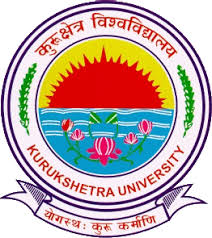 KURUKSHETRA UNIVERSITY KURUKSHETRA2020-21Programme Outcomes (PO) of Bachelor of Arts (General)CBCS Programmes/Courses in the Institute of Integrated and Honours Studies, Kurukshetra University, KurukshetraPO 1: Demonstrate a detailed knowledge and understanding of selected fields of study in core disciplines in the humanities, social sciences and languages;PO 2: Apply critical and analytical skills and methods to the identification and resolution of problems within complex changing social contexts.PO 3: Demonstrate a general understanding of the concepts and principles of selected areas of study outside core disciplines of the humanities, social sciences and languages;PO 4: Apply an independent approach to knowledge that uses rigorous methods of inquiry and appropriate theories;PO 5: Articulate the relationship between diverse forms of knowledge and the social, historical and cultural contexts that produced them;PO 6: Communicate effectively and and show ability to read, write, listen to and speak in a chosen language/s with fluency;PO 7: Act as informed and critically discerning participants within the community of scholars, as citizens and in the work force;PO 8: Work with independence, self-reflection and creativity to meet goals and challenges in the workplace and personal life.PSO’ s of B.A.  Music (General)1. Imparts knowledge about the basic principles of music .2.  Imparts skill based education and grooming for Stage performance .3. Ensures employability after graduation.4.  Encourages Team work spirit and Introduces social significance of the music .DEPARTMENT OF MUSIC (IIHS)KURUKSHERTRA UNIVERSITY KURUKSHETRASCHEME OF EXAMINATION according to CBCS LOCFW.E.F.  2020-21 in Phased manner1 credit =25 marks , 1lecture = 1credit, 1Tutorial=1 credit ,2 Practical =1 creditB.A. Music (Vocal)  Ist SemesterB.A. Music (Vocal)  IInd SemesterSYLLABUS AND COURSES OF READING B.A. Music (Vocal)SEMESTER-IstPaper -1BMV 111A : Basic Principals of Indian Classical Music-I (Theory)Credit: 2							Time: 3Hrs.  				            Max. Marks: 50 (40 + 10 I.A.)Course Learning Outcome 1. The students will be able to describe the Ragas and Talas.2. The students will be able to define the terminologies of Indian classical music.3. The students will be able to explain the rich history of Indian music and the contribution of renowned musician.NOTE: There shall be seven Questions in all. Question no 1 will be compulsory, objective type and covers whole syllabus. The candidate shall be required to attempt four questions, selecting one question from each section. All questions carry equal marks.Syllabus and course of readingSECTION-A(a) Historical study and detailed description of the Ragas prescribed in the syllabus. (b)Ability to write the notation of Drut Khayal in the following Ragas:(1) Yaman    (2) Bhupali(c) Ability to write Thekas with dugun in the following Talas:(1) Kehrawa    (2) Teentaal.SECTION-B(a) Short notes on the followings:Sangeet,Swar,Alankaar,Saptak,Raag,Thaat,Jaati,Vaadi, Samvaadi, Vivadi ,Anuvadi VarjitSwar, Taal, Khayal, Taan, Sthai - Antra.(b) Describe in detail about V.N Bhatkhande's Notation System.(c) Relationship of Folk and Classical Music. SECTION-C(a) History of India Music from Vedic period to 12th Century. (b) Contribution towards Music by the followings:(1) V.N. Bhatkhande (2) V.D. Palustkar(c) Detailed study of the following Instruments. (1) Taanpura (2) Guitar B.A. Music (Vocal)SEMESTER 1stPaper: 2 BMV 112B : Stage Performance & Viva (Practical )Credit: 4						        Time: 15-20min/ Student          	         Max. Marks: 100 (80 + 20 I.A.)Course Learning Outcome 1 The students will be able to exhibit the techniques of Singing. 2 The students will be able to demonstrate ragas and taalas.3 The students will be able to tune their particular Instrument.Syllabus and course of reading (a) Two Drut Khayal's with Taan in each of the Ragas prescribed in the syllabus.(b) Ability to sing any Five basic alankars in Shudh Swaras.(c) Ability to demonstrate Teental and Kehrawa by hand in Thah and Dugun Layakaries with reciting bols.(d) Ability to sing National Anthem on Harmonium . (e) Tuning of Tanpura.B.A. Music (Vocal)SEMESTER-IIndPaper -1 BMV 121A : Basic Principals of Indian Classical Music-II (Theory)Credit: 2						Time: 3Hrs.  				            Max. Marks: 50 (40 + 10 I.A.)Course Learning Outcome 1 The students will be able to describe Ragas and Talas in detail.2 The students will be able to illustrate the historical trends of Indian classical music.3 The students will be able to describe the various theoretical aspects of Indian classical music.NOTE: There shall be seven Questions in all. Question no 1 will be compulsory, objective type and covers whole syllabus. The candidate shall be required to attempt four questions, selecting one question from each section. All questions carry equal marks. Syllabus and course of readingSECTION-A(a) Historical study and detailed description of the Ragas prescribed in the syllabus. (b) Ability to Write the notation of any one vilambit Khayal in any of the prescribed ragas.(c) Ability to write the notation of all Drut Khayal in the following Ragas:(1) Hameer (2) Vrindavani Sarang (3) Bhairav(d)  Ability to write the Thekas with dugun Layakaries in the following Talas:(1) Ek Taal (2) ChautaalSECTION-B(a) Short notes on the following:Naad,Shruti,Varan,Aavartan,Tarana, Kan,Khatka,Murki,Gamak,Aalap,Lakshan Geet,Laya.(b) Classification of Indian Musical Instruments. (c) Concept of Time Theory in Indian Classical Music.SECTION-C(a) Role of Media in the development of Indian Classical Music. (b) Gayakon ke Gun-Dosh. (c) Contribution towards Music by the following Musicians:(1) Pt. Omkarnath Thakur (2) Ustad Abdul Kareem KhanB.A. Music (Vocal)SEMESTER: IIndPaper: 2BMV 121B : Stage Performance & Viva (Practical )Credit: 4						        Time: 15-20min/ Student          	         Max. Marks: 100 (80 + 20 I.A.)Course Learning Outcome 	1 The students will be able to demonstrate ragas. 2 The students will be able to play taalas on hand.3 The Students will be able to describe the different parts of their instrument.Syllabus and course of readingThree Drut Khayals with allaps and Taans in each of the Ragas prescribed in the syllabus.    (1) Hameer (2) Vrindavani Sarang (3) Bhairav(b) Ability to sing any one vilambit Khayal with taans in any of the prescribed ragas.(c) Ability to sing one Bhajan with Harmonium.(d) Ability to play the Thah and dugun on hand of the following Talas with reciting Bols.(1) Ek Taal  (2) Chautaal(e) Tuning of TaanpuraBooks Recommended1. Bhatkhande Sangeet Shastra- V. N. Bhatkhande2. Sangeet Visharad- Basant3. Kramik Pustak Mallika- Part II V. N. Bhatkhande4. Sangeet Bodh – Sharad Chandra Pranjpayee5. Hamare Sangeet Ratna- Laxmi Narayan Garg6. Raag Parichay Part (1-2) - Harishchand Shrivastav7.  Shastriya Sangeet ka vikas – Dr. Amita Sharma 8. Aakashvani aur Sangeet - Prof. Shuchismita Sharma 9. Punjab ke Lokgeet – Dr. Ashok Sharma10. Also Books Recommended by the teachers.DEPARTMENT OF MUSIC (IIHS)KURUKSHERTRA UNIVERSITY KURUKSHETRASCHEME OF EXAMINATION according to CBCS LOCFW.E.F.  2021-22 1 credit =25 marks , 1lecture = 1credit, 1Tutorial=1 credit ,2 Practical =1 creditB.A. Music (Vocal)  IIIrd SemesterB.A. Music (Vocal)  IVth SemesterB.A. MUSIC (VOCAL)SEMESTER: IIIrdBMV 231A Principles of Indian Classical Music-I (Theory)Credit: 2					Time: 3Hrs.  				            Max. Marks: 50 (40 + 10 I.A.)Course Learning Outcome 1 The students will be able to define the ragas and Talas.2 The students will be able to describe the various theoretical terms of Indian classical music.3 The students will be able to analyze the concept of Hindustani music in detail.   NOTE: There shall be Nine Questions in all. The candidate shall be required to attempt four questions, selecting at least one question from each section. All questions carry equal marks.Syllabus and Course of readingSECTION-A(a) Historical study and detailed description of the Ragas prescribed in the syllabus. (b) Ability to write the notation of any one vilambit Khayal in the prescribed Ragas. (c) Ability to write the notation of each Drut Khayal in the following Ragas:(1) Shudh Sarang    (2) Malkauns    (3) Jaijaiwanti(d) Ability to write Thekas with dugun and chaugun in the following Talas:(1) Jhaptaal      (2) Ada Chautaal.	SECTION-B(a) Definition of the followings:Thumri, Tappa, Avirbhaav, Tirobhaav,Aalap, Gram, Murchna,Vagyakaar, Alpatav - Bahutv, Aandolan(b) Difference between Margi-Desi Sangeet. (c) Describe in detail about Raag Vargikaran.SECTION-C(a) Role of Music in national Integration.(b) Different Gharana's of Khayal Gayan.(c) Contribution towards Music by the followings:(1) Miyan Tansen  (2) Ustad Bade Gulam Ali KhanB.A. MUSIC (VOCAL)SEMESTER: IIIrdBMV 231B Stage Performance & Viva Credit: 2							Time: 15-20min/student 		             Max. Marks: 100 (80 + 20 I.A.)Course Learning Outcome 1 The students will be able to perform vilambit and dhrut Khayal in detail.2 The students will be able to demonstrate taals in different layakaries with reciting bols.3 The Students will be able to perform the different styles of light music.Syllabus and Course of reading (a) One Vilambit Khayal with Aalaps and Taans in any one of the raga prescribed in the syllabus.(b) Ability to sing Drut Khayals with aalaps and Taans in all of the prescribed Ragas.(c) One Tarana in any of the prescribed Ragas.(d) Ability to demonstrate taal Jhaptaal and Ada Chautaal by hand in Thah, Dugun and Chaugun Layakaries with reciting bols.(e) One Saraswati Vandna with Harmonium will be presented.B.A. MUSIC (VOCAL)SEMESTER: IVthBMV 241A Principles of Indian Classical Music-II (Theory)Credit: 2							Time: 3Hrs.  				            Max. Marks: 50 (40 + 10 I.A.)Course Learning Outcome 1 The students will be able to explain new ragas and Talas2 The students will be able to expound the terminologies of Indian classical music.3 The students will be able to describe ancient history and contribution of renowned Musicians of Hindustani music.NOTE: There shall be Nine Questions in all. The candidate shall be required to attempt four questions, selecting at least one question from each section. All questions carry equal marks.Syllabus and Course of readingSECTION-A(a) Historical study and detailed description of the Ragas prescribed in the syllabus. (b) Ability to write the notation of any one Vilambit Khayal in the prescribed Ragas.(c) Ability to write the notation of all Drut Khayals in the following Ragas:(1) Bhairavi (2) Kedar (3) Asawari(c)  Ability to write the Thekas with dugun and Chaugan Layakaries in the following Talas:(1) Tivra (2) Sooltaal SECTION-B(a) Definitions of the following: Geet, Bhajan,Shabad, Folk Song, Filmi Geet,kajri, Chaiti, bhatiali (b) Write in detail about Sahayak Naad (Syambhu Swar). (c) Merits and Demerits of Notation System.SECTION-C(a) Detail study of the following ancient text.(1)   Natya Shastra  (2)  Sangeet Ratnakar.(b) History of music in Medieval Period. (c) Contribution towards Music by the following Musicians:(1) Pt. Bhimsain Joshi  (2) Pt. JasraajB.A. MUSIC (VOCAL)SEMESTER: IVthBMV 241B Stage Performance & Viva Credit: 4							    Time: 15-20min/student				    Max. Marks: 100 (80 + 20 I.A.)Course Learning Outcome 1. The students will be able to exhibit ragas prescribed in the syllabus.2. The students will be able to perform the taals and their layakaries with reciting bols on hand.3. The Students will be able to perform one Geet.Syllabus and Course of reading (a) One Vilambit Khayal with Aalaps and Taans in any one of the raga prescribed in the syllabus.(b) Ability to sing Drut Khayal with aalap and Taan in all of the prescribed Ragas.(c) One Dhrupad in any of the prescribed Ragas.(d) Ability to demonstrate Tivra And Sooltaal by hand in Thah, Dugun and Chaugun Layakaries with reciting bols.(e) One Geet will be presented.Books Recommended1. Bhatkhande Sangeet Shastra- V. N. Bhatkhande2. Sangeet Visharad- Basant3. Kramik Pustak Mallika- Part II V. N. Bhatkhande4. Sangeet Bodh – Sharad Chandra Pranjpayee5. Hamare Sangeet Ratna- Laxmi Narayan Garg6. Raag Parichay Part (1-2) - Harishchand Shrivastav7.  Shastriya Sangeet ka vikas – Dr. Amita Sharma 8. Aakashvani aur Sangeet - Prof. Shuchismita Sharma 9. Punjab ke Lokgeet – Dr. Ashok Sharma10. Also Books Recommended by the teachersDEPARTMENT OF MUSIC (IIHS)KURUKSHERTRA UNIVERSITY KURUKSHETRASCHEME OF EXAMINATION according to CBCS LOCFW.E.F.  2022-23 1 credit =25 marks , 1lecture = 1credit, 1Tutorial=1 credit ,2 Practical =1 creditB.A. Music (Vocal)  Vth  SemesterDiscipline Specific Elective (DSE)B.A. Music (Vocal)  VIth SemesterDiscipline Specific Elective (DSE)B.A. MUSIC (VOCAL)SEMESTER: VthBMV 351A Principles of Indian Classical Music-I (Applied Theory)Credit: 2				Time: 3Hrs.  				            Max. Marks: 50 (40 + 10 I.A.)Course Learning Outcome 1 The students will be able to explain the notations of ragas and talas prescribed in the syllabus.2 The students will be able to describe the role of music in different aspects.3 The students will be able to elaborate the Hindustani music in detail and also the contribution of renowned Musicians of Hindustani music.NOTE: There shall be Nine Questions in all. The candidate shall be required to attempt four questions, selecting at least one question from each section. All questions carry equal marks.Syllabus and Course of readingSECTION-A(a) Historical study and detailed description of the Ragas prescribed in the syllabus. (b) Ability to write the notation of any one Vilambit Khayal in the prescribed Ragas.(c) Ability to write the notation of all Drut Khayal in the following Ragas:(1) Todi    (2) Miyan ki Malhar    (3) Darbari(c) Ability to write Thekas with dugun, Tigun And Chaugun in the following Talas:(1) Dadra (2) Tilwara  (3) DeepchandiSECTION-B(a) Definition of the following: Nibaddh Gaan, Anibaddh Gaan, Aalapti,Jaati Gayan, Prabandh Gayan,Dhrupad, Dhamaar (b) Lalit Kalaon main Sangeet ka sthan.(c) Role of Music in International Cultural Exchange.SECTION-C(a) Describe in detail about role of string instruments in Indian classical music.(b) Origin and development of Indian Orchestra. (c) Contribution towards music by following:(1) M.S.Subbulakshmi   (2) Girija Devi B.A. MUSIC (VOCAL)SEMESTER: VthBMV 351B Stage Performance & Viva Credit: 4							Time: 15-20min/student  		              Max. Marks: 100 (80 + 20 I.A.)Course Learning Outcome 1 The students will be able to exhibit the Vilambit Khayal and Drut Khayal with aalaps and Taans prescribed in the syllabus.2 The students will be able to play taals and their Layakaries with reciting bols on hand.3 The Students will be able to perform thumri.Syllabus and Course of reading (a) One Vilambit Khayal with Aalap and Taans in any one of the raga prescribed in the syllabus.(b) Ability to sing Drut Khayal Aalap and Taans in all of the prescribed Ragas.(c) One Sargam Geet in any of the prescribed Ragas.(d) Ability to demonstrate taal Dadra,Tilwara and Deepchandi by hand in Thah, Dugun and Chaugun Layakaries with reciting bols.(e) Ability to demonstrate any one taal by hand in Thah, Dugun, Tigun and Chaugun Layakaries with reciting bols as prescribed in the syllabus.(f) One Thumri will be presented.B.A. MUSIC (VOCAL)SEMESTER: VIthBMV 361A Principles of Indian Classical Music-II (Applied Theory)Credit: 2							Time: 3Hrs.  				            Max. Marks: 50 (40 + 10 I.A.)Course Learning Outcome 1 The students will be able to comprehend the notations of ragas and talas prescribed in the syllabus.2 The students will be able to define the terms of western music as well as ancient text of Hindustani classical music.3 The students will be able to describe the Hindustani music in detail and also the contribution of renowned Musicians of Hindustani music.NOTE: There shall be Nine Questions in all. The candidate shall be required to attempt four questions, selecting at least one question from each section. All questions carry equal marks.Syllabus and Course of readingSECTION-A(a) Historical study and detailed description of the Ragas prescribed in the syllabus. (b) Ability to write the notation of any one Vilambit Khayal of the ragas prescribed in the syllabus. (c) Ability to write the notation of any all Drut Khayals in the following Ragas:(1) Kamod (2) Bheemplasi  (3) Bihag(d)  Ability to write Thekas with dugun, Tigun And Chaugun Laykaris in the following Talas:(1) Dhamaar  (2) Roopak (3) JhoomraSECTION-B(a) Define of the following  Harmony, Melody, Major Tone, Minor Tone, Time Signature, Consonance, Dissonance,  (b) Detail study of the following ancient text: (1) Sangeet parijat         (2)  Brihaddeshi (c) Raag ke Lakshan. SECTION-C(a) Development of Indian classical music during Modern Period.(b) Difference between Hindustani and Karanatak sangeet paddhti?(c) Contribution towards Music by the following Musicians:(1) Pt. Rajan - Sajan Mishra (2) Ustad Rashid Khan  B.A. MUSIC (VOCAL)SEMESTER: VIthBMV 361B Stage Performance & Viva Credit: 4							Time: 15-20min/student			             Max. Marks: 100 (80 + 20 I.A.)Course Learning Outcome 1 The students will be able to exhibit the Vilambit Khayal and Drut Khayal with aalaps and taans prescribed in the syllabus.2 The students will be able to demonstrate taals and their Layakaries with reciting bols on hand.3 The Students will be able to perform patriotic song. (a) One Vilambit Khayal with Aalaps and Taans in any one of the raga prescribed in the syllabus.(b) Ability to Sing Drut Khayal With aalaps and Taans in all of the prescribed Ragas.(c) One Petriotic Song with harmonium will be presented.(d) Ability to demonstrate Taal Dhamaar, Roopak and Jhoomra taal by hand in Thah, Dugun and Chaugun Layakaries with reciting bols.(e) Ability to demonstrate any one taal by hand in Thah, Dugun, Tigun and Chaugun Layakaries with reciting bols as prescribed in the syllabus.Books Recommended1. Bhatkhande Sangeet Shastra- V. N. Bhatkhande2. Sangeet Visharad- Basant3. Kramik Pustak Mallika- Part II V. N. Bhatkhande4. Sangeet Bodh – Sharad Chandra Pranjpayee5. Hamare Sangeet Ratna- Laxmi Narayan Garg6. Raag Parichay Part (1-2) - Harishchand Shrivastav7.  Shastriya Sangeet ka vikas – Dr. Amita Sharma 8. Aakashvani aur Sangeet - Prof. Shuchismita Sharma 9. Punjab ke Lokgeet – Dr. Ashok Sharma10. Also Books Recommended by the teachers.DEPARTMENT OF MUSIC AND DANCEKURUKSHETRA UNIVERSITY KURUKSHETRA    Scheme and Syllabus     For IIHS B.A. Music Instrumental (Sitar )W.E.F Session 2020-21According to CBCS & LOCF (CHOICE BASED CREDIT SYSTEM & LEARNING OUTCOME BASED CURRICULUM FRAMEWORK)KURUKSHETRA UNIVERSITY KURUKSHETRA2020-21DEPARTMENT OF MUSIC (IIHS)KURUKSHERTRA UNIVERSITY KURUKSHETRASCHEME OF EXAMINATION according to CBCS LOCFW.E.F.  2020-21 in Phased manner1 credit =25 marks , 1lecture = 1credit, 1Tutorial=1 credit ,2 Practical =1 creditB.A. Music Instrumental (Sitar)  Ist SemesterB.A. Music Instrumental (Sitar)  IInd SemesterSYLLABUS AND COURSES OF READING B.A. Music Instrumental (Sitar) Semester-1Paper -1 BMS 111A : Basic Principles of Indian Classical Music-I(Theory)Credit: 2							Time: 3Hrs. 				            Max. Marks: 50 (40 + 10 I.A.)Course Learning Outcome 1 The students will be able to describe the Ragas and Talas.2 The students will be able to define the terminologies of Indian classical music.3 The students will be able to explain the rich history of Indian music and contribution renowned musician.Syllabus and course of reading NOTE: There shall be seven Questions in all. Question no 1 will be compulsory, objective type and covers whole syllabus. The candidate shall be required to attempt four questions, selecting one question from each section. All questions carry equal marks.SECTION-A(a) Historical study and detailed description of the Ragas prescribed in the syllabus. (b) Ability to write the notation of Raza Khani gats in the following Ragas:(1) Yaman  (2) Bhupali(c) Ability to write Thekas with dugun in the following Talas:(1) Teentaal (2) Kehrawa SECTION-B(a) Short notes on the followings:Sangeet,Swar,Alankaar,Saptak,Raag,Thaat,Jaati, Vaadi Samvaadi Vivadi Anuvadi VarjitSwar , Taal, Gat,Tora,Sthai - Antra.(b) Describe in detail about V.N Bhatkhande's Notation System.(c) Relationship between Folk and Classical Music. SECTION-C(a) History of India Music from Vedic period to 12th Century. (b) Contribution towards Music by the followings:(1) V.N. Bhatkhande (2) V.D. Palustkar(c) Detailed study of the following Instruments. (1) Sitar (2) Guitar       B.A. Music Instrumental (Sitar), Semester-1stPaper: 2 BMS 111B : Stage Performance & Viva (Practical) Credit: 4						        Time: 15-20min/ Student          	         Max. Marks: 100 (80 + 20 I.A.)Course Learning Outcome 1. The students will be able to exhibit the techniques of Playing. 2 .The students will be able to demonstrate ragas and taalas.	3 .The students will be able to tune their particular Instrument.Syllabus and course of reading  (a) Two Drut Gats with Toras in each of the Ragas prescribed in the syllabus.(b) Ability to play any Five basic alankars in Shudh Swaras.(c) Ability to demonstrate Teental and Kehrawa by hand in Thah and Dugun Layakaries with reciting bols.(d) Ability to play National Anthem on Sitar .(e) Tuning of Sitar.B.A. Music Instrumental (Sitar) Semester- 2ndPaper -1BMS 121A : Basic Principles of Indian Classical Music-II (Theory)Credit: 2							Time: 3Hrs. 				            Max. Marks: 50 (40 + 10 I.A.)Course Learning Outcome 1 The students will be able to describe Ragas and Talas in detail.2 The students will be able to illustrate the historical trends of Indian classical music.3 The students will be able to describe the various theoretical aspects of Indian classical music.Syllabus and course of readingNOTE: There shall be seven Questions in all. Question no 1 will be compulsory, objective type and covers whole syllabus. The candidate shall be required to attempt four questions, selecting one question from each section. All questions carry equal marks.SECTION-A(a) Historical study and detailed description of the Ragas prescribed in the syllabus. (b) Ability to write the notation of Any one Maseetkhani Gat in any Ragas prescribed in syllabus.(c) Ability to write the notation of Raza Khani Gats in the following Ragas:(1) Hameer (2) Vrindavani Sarang (3) Bhairav(d) Ability to write the Thekas with dugun Layakaries in the following Talas:(1) Ek Taal (2) ChautaalSECTION-B(a) Short notes on the following:Naad,Shruti,Varan,Aavartan,Jhala,Soot,Meend,Ghaseet,Jamjama,  Kan, Khatka, Murki,Krintan,Gamak, Laya.(b) Classification of Indian Musical Instruments. (c) Concept of Time Theory in Indian Classical Music.SECTION-C(a) Role of Media in the development of Indian Classical Music. (b) Sitar Vadakon ke Gun-Dosh. (c) Contribution towards Music by the following Musicians:(1) Pt. Ravi Shankar (2) Ustad Vilayat KhanB.A. Music Instrumental (Sitar) Semester- 2ndPaper: 2BMS 121B : Stage Performance & Viva (Practical )Credit: 4				Time: 15-20min/ Student         		    Max. Marks: 100 (80 + 20 I.A.)Course Learning Outcome 1. The students will be able to demonstrate ragas.  2. The students will be able to play taalas on hand.3. The Students will be able to describe the different parts of their instrument.Syllabus and course of reading (a) Three Drut Gats with Tora's and Jhala in each of the Ragas prescribed in the syllabus.(b) Ability to play any one vilambit gat with toras in any of the prescribed ragas.(c) Ability to play one dhun on Sitar/Guitar.(d) Ability to play Thah and dugun on hand of the following Talas with reciting Bols.(1) Ek Taal  (2) Chautaal(e) Tuning of Sitar .DEPARTMENT OF MUSIC (IIHS)KURUKSHERTRA UNIVERSITY KURUKSHETRASCHEME OF EXAMINATION according to CBCS LOCFW.E.F.  2020-21 1 credit =25 marks , 1lecture = 1credit, 1Tutorial=1 credit ,2 Practical =1 creditB.A. Music Instrumental (Sitar)  IIIrd SemesterB.A. Music Instrumental (Sitar)  IVth SemesterB.A. Music Instrumental (Sitar) Semester-IIIrdPaper -1 BMS 231A : Principles of Indian Classical Music-I (Theory)Credit: 2							Time: 3Hrs. 				            Max. Marks: 50 (40 + 10 I.A.)Course Learning Outcome 1 The students will be able to define the ragas and Talas.2 The students will be able to describe the various theoretical terms of Indian classical music.3 The students will be able to analyze the concept of Hindustani music in detail.   Syllabus and course of readingNOTE: There shall be Nine Questions in all. The candidate shall be required to attempt four questions, selecting at least one question from each section. All questions carry equal marks.SECTION-A(a) Historical study and detailed description of the Ragas prescribed in the syllabus. (b) Ability to write the notation of any one Maseetkhani Gat in the prescribed Ragas. (c) Ability to write the notation of each Razakhani Gat in the following Ragas:(1) Shudh Sarang    (2) Malkauns    (3) Jaijaiwanti(d) Ability to write Thekas with dugun in the following Talas:(1) Jhaptaal      (2) Ada Chautaal.SECTION-B(a) Definition of the followings:Thumri, Tappa, Avirbhaav - Tirobhaav, Aalap, Gram, Murchna, Vagyakaar, Alpatav-Bahutv, Aakarsh, Apkarsh - Prahaar, Sitar ke bol,Aandolan(b) Difference between Margi-Deshi Sangeet. (c) Describe in detail about Raag Vargikaran.SECTION-C(a) Role of Music in national Integration.(b) Different Gharana's of Sitar Vadan. (c) Contribution towards Music by the followings:(1) Pt. Pannalal Ghosh (2) Pt. Buddhaditya Mukherjee B.A. Music Instrumental (Sitar), Semester-IIIrdPaper: 2 BMS 231B : Stage Performance & Viva (Practical) Credit: 4						       Time: 15-20min/ Student          	         Max. Marks: 100 (80 + 20 I.A.)Course Learning Outcome 1 The students will be able to perform vilambit and drut gats in detail.2 The students will be able to demonstrate taals in different layakaries with  reciting bols.3 The Students will be able to perform the different styles of light music.Syllabus and course of reading (a) One Maseetkhani Gat with Toda's in any one of the raga prescribed in the syllabus.(b) Ability to play Razakhani Gats with Toda's in all of the prescribed Ragas.(c) Ability to play Jhala in any raga prescribed in the syllabus. (d) Ability to demonstrate taal Jhaptaal and Ada Chautaal by hand in Thah, Dugun and Chaugun Layakaries with reciting bols.(e) Vande Matram on sitar or Guitar will be presented..B.A. Music Instrumental (Sitar) Semester-IVthPaper -1 BMS 241A : Principles of Indian Classical Music-II (Theory)Credit: 2						Time: 3Hrs. 				            Max. Marks: 50 (40 + 10 I.A.)Course Learning Outcome 1 The students will be able to explain new ragas and Talas .2 The students will be able to expound the terminologies of Indian classical music.3 The students will be able to describe ancient history and contribution of renowned Musicians of Hindustani music.Syllabus and course of readingNOTE: There shall be Nine Questions in all. The candidate shall be required to attempt four questions, selecting at least one question from each section. All questions carry equal marks.	SECTION-A(a) Historical study and detailed description of the Ragas prescribed in the syllabus. (b) Ability to write the notation of any one Maseetkhani Gat in the prescribed Ragas.(c) Ability to write the notation of each Razakhani Gat in the following Ragas:(1) Bhairavi (2) Kedar (3) Asawari(d)  Ability to write the Thekas with dugun and Chogun Layakaries in the following Talas:(1) Tivra (2) Sooltaal SECTION-B(a) Definitions of the following: Geet, Bhajan, Shabad,   Folk Song,Filmi Geet,kajri, Chaiti, bhatiali.(b) Write in detail about Sahayak Naad (Syambhu Swar).(c) Merits and Demerits of Notation System.SECTION-C(a) Detail study of the following ancient text.(1)   Natya Shastra (2) Sangeet Ratnakar.(b) History of music in Medieval Period. (c) Contribution towards Music by the following Musicians:(1) Ustad Amzad Ali Khan (2) Ustad Sujat Khan  B.A. Music Instrumental (Sitar), Semester-IVthPaper: 2 BMS 241B : Stage Performance & Viva (Practical) Credit: 4						        Time: 15-20min/ Student          	         Max. Marks: 100 (80 + 20 I.A.)Course Learning Outcome 1 The students will be able to exhibit ragas prescribed in the syllabus.2 The students will be able to perform the taals and their layakaries with reciting bols on hand.3 The Students will be able to perform one Geet.Syllabus and course of reading(a) One Maseetkhani Gat with Toda's in any one of the raga prescribed in the syllabus.(b) Ability to play Razakhani Gats with Toda's in all of the prescribed Ragas.(c) One Sargam Geet in any of the prescribed Ragas.(d) Ability to demonstrate Tivra And Sooltaal by hand in Thah, Dugun and Chaugun Layakaries with reciting bols.(e) One Geet on sitar will be presented.DEPARTMENT OF MUSIC (IIHS)KURUKSHERTRA UNIVERSITY KURUKSHETRASCHEME OF EXAMINATION according to CBCS LOCFW.E.F.  2020-21 1 credit =25 marks , 1lecture = 1credit, 1Tutorial=1 credit ,2 Practical =1 creditB.A. Music Instrumental (Sitar)  Vth SemesterDiscipline Specific Elective(DSE)B.A. Music Instrumental (Sitar)  VIth SemesterDiscipline Specific Elective(DSE)B.A. Music Instrumental (Sitar) Semester-5thPaper -1 BMS 351A : Principles of Indian Classical Music-I (Applied Theory)Credit: 2							Time: 3Hrs. 				            Max. Marks: 50 (40 + 10 I.A.)Course Learning Outcome 1 The students will be able to explain the notations of ragas and talas prescribed in the syllabus.2 The students will be able to describe the role of music in different aspects.3 The students will be able to elaborate the Hindustani music in detail and also the contribution of renowned Musicians of Hindustani music.Syllabus and course of readingNOTE: There shall be Nine Questions in all. The candidate shall be required to attempt four questions, selecting at least one question from each section. All questions carry equal marks.SECTION-A(a) Historical study and detailed description of the Ragas prescribed in the syllabus. (b) Ability to write the notation of any one Maseetkhani Gat of the ragas prescribed in the syllabus. (c) Ability to write the notation of all Razakhani Gats in the following Ragas:(1) Todi    (2) Miyan ki Malhar    (3) Darbari(c) Ability to write Thekas with dugun, Tigun And Chaugun Laykaris in the following Talas:(1) Dadra (2) Tilwara  (3) DeepchandiSECTION-B(a) Definition of the following: Nibaddh Gaan, Anibaddh Gaan, Aalapti,Jaati Gayan, Prabandh Gayan,Dhrupad, Dhamaar (b) Lalit Kalaon main Sangeet ka Sthan.(c) Role of Music in International Cultural Exchange.SECTION-C(a) Describe in detail about role of string instruments in Indian classical music.(b) Origin and development of Indian Orchestra. (c) Contribution towards music by following:(1) Nikhil Banerjee  (2) Annapurna Devi  B.A. Music Instrumental (Sitar), Semester-5thPaper: 2 BMS 351B : Stage Performance & Viva (Practical) Credit: 4						       Time: 15-20min/ Student          	         Max. Marks: 100 (80 + 20 I.A.)Course Learning Outcome 1 The students will be able to perform the maseetkhani gats and razakhani gats with Jor aalaps and toras prescribed in the syllabus.2 The students will be able to play taals and their Layakaries with reciting bols on hand.3 The Students will be able to perform thumri. (a) One Maseetkhani Gat with Jor Aalap's and Toda's in any one of the raga prescribed in the syllabus.(b) Ability to play Razakhani Gats with Toda's and Jhala’s in all of the prescribed Ragas.(c) One Sargam Geet in any of the prescribed Ragas.(d) Ability to demonstrate taal Dadra,Tilwara and Deepchandi by hand in Thah, Dugun and Chogun Layakaries with reciting bols.(e) Ability to demonstrate any one taal by hand in Thah, Dugun, Tigun and Chaugun Layakaries with reciting bols as prescribed in the syllabus.(f) One Thumri on sitar will be presented.B.A. Music Instrumental (Sitar) Semester-6thPaper -1 BMS 361A : Principles of Indian Classical Music-II (Applied Theory)Credit: 2							Time: 3Hrs. 				            Max. Marks: 50 (40 + 10 I.A.)Course Learning Outcome 1 The students will be able to comprehend the notations of ragas and talas prescribed in the syllabus.2 The students will be able to define the terms of western music as well as ancient text of Hindustani classical music.3 The students will be able to describe the Hindustani music in detail and also the contribution of renowned Musicians of Hindustani music.Syllabus and course of readingNOTE: There shall be Nine Questions in all. The candidate shall be required to attempt four questions, selecting at least one question from each section. All questions carry equal marks.SECTION-A(a) Historical study and detailed description of the Ragas prescribed in the syllabus. (b) Ability to write the notation of any one Maseetkhani Gat of the ragas prescribed in the syllabus. (c) Ability to write the notation of Razakhani Gats in all the following Ragas:(1) Kamod (2) Bheemplasi  (3) Bihag(d)  Ability to write Thekas with dugun, Tigun And Chaugun Laykaris in the following Talas:(1) Dhamaar  (2) Roopak (3) JhoomraSECTION-B(a) Define of the following  Harmony, Melody, Major Tone, Minor Tone, Time Signature, Consonance, Dissonance,  (b) Detail study of the following ancient text: (1) Sangeet parijat         (2)  Brihaddeshi (c) Raag ke Lakshan. SECTION-C(a) Development of Indian classical music during Modern Period.(b) Difference between Hindustani and Karanatak sangeet paddhti?(c) Contribution towards Music by the following Musicians:(1) Pt. Shiv Kumar Sharma (2) Ustad Shahid ParvezB.A. Music Instrumental (Sitar), Semester-6thPaper: 2 BMS 361B : Stage Performance & Viva (Practical) Credit: 4						        Time: 15-20min/ Student          	         Max. Marks: 100 (80 + 20 I.A.)Course Learning Outcome 1 The students will be able to exhibit the maseetkhani and razakhani gats with Jhalas and toras prescribed in the syllabus.2 The students will be able to demonstrate of taals and their Layakaries with reciting bols on hand.3 The Students will be able to perform patriotic song.Syllabus and course of reading(a) One Maseetkhani Gat with Toda's in any one of the ragas prescribed in the syllabus.(b) Ability to play Razakhani Gat with Jor aalap and Toda's in all of the prescribed Ragas.(c) One Patriotic Song will be presented.(d) Ability to demonstrate Taal Dhamaar,  Roopak and Jhoomrataal by hand in Thah, Dugun and Chogun Layakaries with reciting bols.(e) Ability to demonstrate any one taal by hand in Thah, Dugun, Tigun and Chaugun Layakaries with reciting bols as prescribed in the syllabus.Books Recommended1. Bhatkhande Sangeet Shastra- V. N. Bhatkhande2. Sangeet Visharad- Basant3. Kramik Pustak Mallika- Part II V. N. Bhatkhande4. Sangeet Bodh – Sharad Chandra Pranjpayee5. Hamare Sangeet Ratna- Laxmi Narayan Garg6. Raag Parichay Part (1-2) - Harishchand Shrivastav7. Shastriya Sangeet ka vikas – Dr. Amita Sharma 8. Aakashvani aur Sangeet - Prof. Shuchismita Sharma 9. Punjab ke Lokgeet – Dr. Ashok Sharma10. Also Books Recommended by the teachersPapers CategoryCodeNomenclatureL+T+PCreditsTime Marks ExternalMarks ExternalInternalTotal Marks  Papers CategoryCodeNomenclatureL+T+PCreditsTime TheoryPracticalInternalTotal Marks  Core ElectiveBMV 111ABasic Principals of Indian Classical Music –I (Theory)2+0+023 Hours401050BMV 111BStage performance & viva	 (Practical)0+0+8415 -20 min / Student8020100Total2+0+86408030150Papers CategoryCodeNomenclatureL+T+PCreditsTime  Marks ExternalMarks ExternalInternalTotal Marks  Papers CategoryCodeNomenclatureL+T+PCreditsTime  TheoryPracticalInternalTotal Marks  Core ElectiveBMV121ABasic Principals of Indian Classical Music-II (Theory)2+0+023 Hours401050BMV121BStage performance & viva	 (Practical)0+0+8415 -20 min / Student8020100Total2+0+86408030150Papers CategoryCodeNomenclatureL+T+PCreditsTime Marks ExternalMarks ExternalInternalTotal Marks  Papers CategoryCodeNomenclatureL+T+PCreditsTime TheoryPracticalInternalTotal Marks  Core ElectiveBMV 231APrincipals of Indian Classical Music –I (Theory)2+0+023 Hours401050BMV 231BStage performance & viva	 (Practical)0+0+8415 -20 min / Student8020100Total2+0+86408030150Papers CategoryCodeNomenclatureL+T+PCreditsTime  Marks ExternalMarks ExternalInternalTotal Marks  Papers CategoryCodeNomenclatureL+T+PCreditsTime  TheoryPracticalInternalTotal Marks  Core ElectiveBMV241APrincipals of Indian Classical Music-II (Theory)2+0+023 Hours401050BMV241BStage performance & viva	 (Practical)0+0+8415 -20 min / Student8020100Total2+0+86408030150Papers CategoryCodeNomenclatureL+T+PCreditsTime Marks ExternalMarks ExternalInternalTotal Marks  Papers CategoryCodeNomenclatureL+T+PCreditsTime TheoryPracticalInternalTotal Marks  Discipline specific Elective(DSE)BMV 351APrinciples of Indian Classical Music-I (Applied Theory)–I (Theory)2+0+023 Hours401050BMV 351BStage performance & viva	 (Practical)0+0+8415 -20 min / Student8020100Total106408030150Papers CategoryCodeNomenclatureL+T+PCreditsTime  Marks ExternalMarks ExternalInternalTotal Marks  Papers CategoryCodeNomenclatureL+T+PCreditsTime  TheoryPracticalInternalTotal Marks  Core ElectiveBMV361APrinciples of Indian Classical Music-II (Applied Theory)-II (Theory)2+0+023 Hours401050BMV361BStage performance & viva	 (Practical)0+0+8415 -20 min / Student8020100Total106408030150Papers CategoryCodeNomenclatureL+T+PCreditsTime Marks ExternalMarks ExternalInternalTotal Marks  Papers CategoryCodeNomenclatureL+T+PCreditsTime TheoryPracticalInternalTotal Marks  Core ElectiveBMS111ABasic Principles of Indian Classical Music –I (Theory)2+0+023 Hours401050BMS111BStage performance & viva	 (Practical)0+0+8415 -20 min / Student8020100Total2+0+86408030150Papers CategoryCodeNomenclatureL+T+PCreditsTime  Marks ExternalMarks ExternalInternalTotal Marks  Papers CategoryCodeNomenclatureL+T+PCreditsTime  TheoryPracticalInternalTotal Marks  Core ElectiveBMS121ABasic Principles of Indian Classical Music –II (Theory)2+0+023 Hours401050BMS121BStage performance & viva	 (Practical)0+0+8415 -20 min / Student8020100Total2+0+86408030150Papers CategoryCodeNomenclatureL+T+PCreditsTime Marks ExternalMarks ExternalInternalTotal Marks  Papers CategoryCodeNomenclatureL+T+PCreditsTime TheoryPracticalInternalTotal Marks  Core ElectiveBMS231APrinciples of Indian Classical Music -I (Theory )2+0+023 Hours401050BMS231BStage performance & viva	 (Practical)0+0+8415 -20 min / Student8020100Total2+0+86408030150Papers CategoryCodeNomenclatureL+T+PCreditsTime  Marks ExternalMarks ExternalInternalTotal Marks  Papers CategoryCodeNomenclatureL+T+PCreditsTime  TheoryPracticalInternalTotal Marks  Core ElectiveBMS241APrinciples of Indian Classical Music -II (Theory)2+0+023 Hours401050BMS241BStage performance & viva	 (Practical)0+0+8415 -20 min / Student8020100Total2+0+86408030150Papers CategoryCodeNomenclatureL+T+PCreditsTime Marks ExternalMarks ExternalInternalTotal Marks  Papers CategoryCodeNomenclatureL+T+PCreditsTime TheoryPracticalInternalTotal Marks  Discipline Specific Elective(DSE)BMS351APrinciples of Indian Classical Music-I (Applied) Theory)2+0+023 Hours401050BMS351BStage performance & viva	 (Practical)0+0+8415 -20 min / Student8020100Total2+0+86408030150Papers CategoryCodeNomenclatureL+T+PCreditsTime  Marks ExternalMarks ExternalInternalTotal Marks  Papers CategoryCodeNomenclatureL+T+PCreditsTime  TheoryPracticalInternalTotal Marks  Discipline Specific Elective(DSE)BMS361APrinciples of Indian Classical Music-II (Applied Theory)2+0+023 Hours401050BMS361BStage performance & viva	 (Practical)0+0+8415 -20 min / Student8020100Total2+0+86408030150